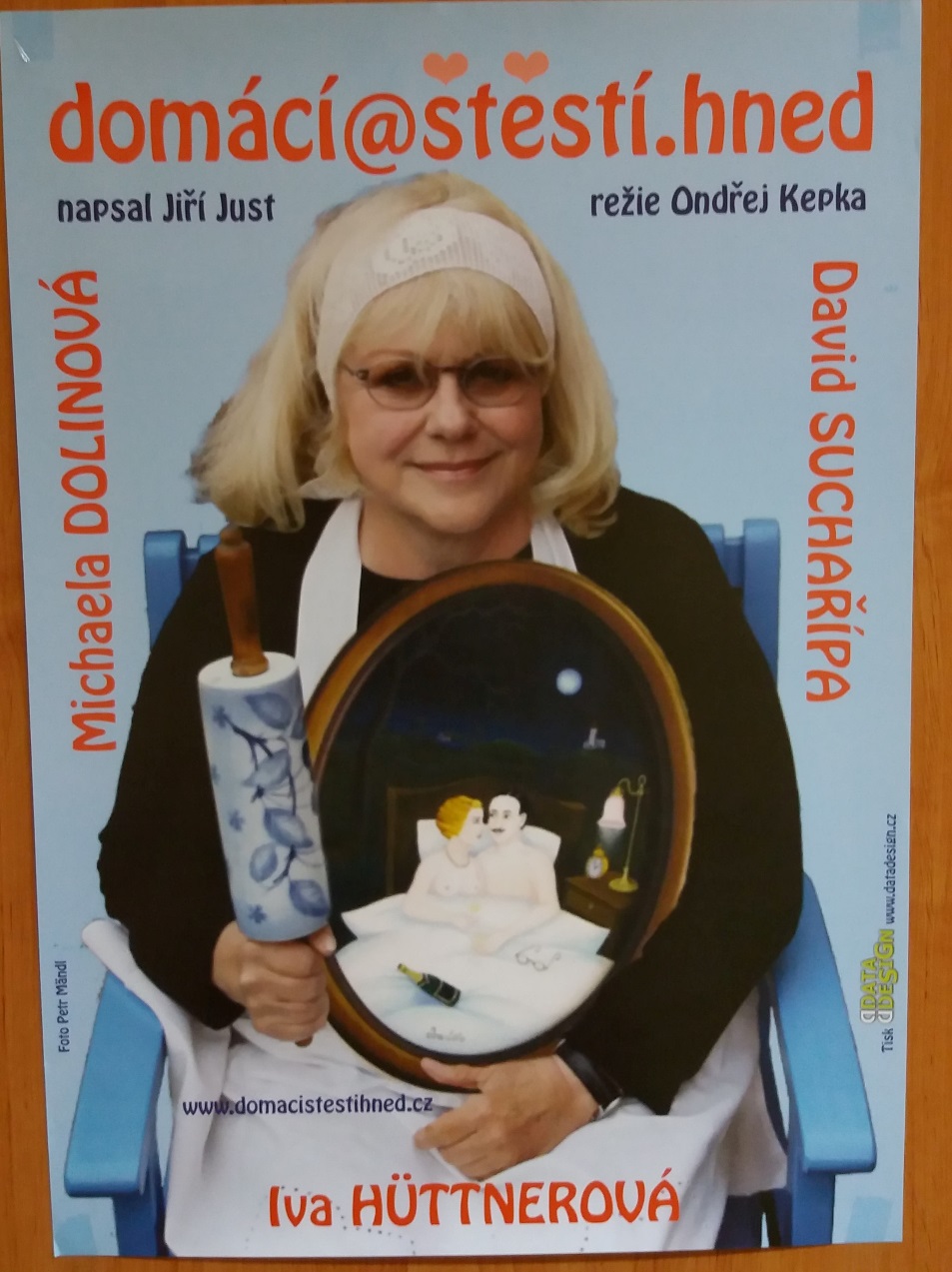 Kde: 	Kulturní dům TěšeticeKdy: 	čtvrtek 30. května 2019 v 18.00 hodinVstupné: 	 100 Kč   